СВИ ГРАЂАНИ ТОПОЛЕ – ЈЕДНАКИ И УКЉУЧЕНИ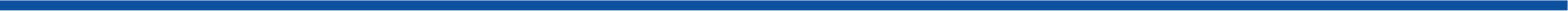 ОБРАЗАЦ ПРИЈАВЕ Напомена: Уколико има више сувласника додати табелуПРИЛОГ А: Пратећа документација  За подносиоца понуде – физичко лице (уколико је власник непокретности физичко лице):    
Копија важеће личне карте, односно очитана лична карта власника стамбене јединице-непокретности; у случају сувласништва потребно је доставити фотокопију важеће личне карте, односно очитане личне карте за све сувласнике,Копија важеће личне карте законског заступника/пуномоћника власника/сувласника стана-непокретностиОверено пуномоћје власника/сувласника стана-непокретности којим овлашћује пуномоћника да поднесе понуду и да га заступа у поступку по овом јавном позиву .За подносиоца понуде – правно лице (уколико је власник непокретности правно лице):Копија извода из регистра привредних субјеката издата након објављивања Јавног позива;Оверено пуномоћје/овлашћење за заступање у овом поступку;За непокретност која је предмет понуде:-  Препис листа непокретности за непокретност која је предмет понуде, издат од стране овлашћеног органа  након  објављивања овог јавног позива.       У случају да понуде уђе у ужи избор, учесници конкурса су дужни да доставе следећу документацију у складу са захтевом комисије, у року који одреди Комисија за куповину стамбених јединица: Оверена сагласност брачног или ванбрачног друга власника/сувласника стана-непокретности уколико је стан-непокретност стечен у браку/ванбрачној заједници;Потврда или други документ јавно комуналних предузећа о измиреним трошковима за предметну непокретност-стан  (електрична енергија, комуналије, вода и друго);Потврда надлежног пореског органа о измиреним пореским обавезама за предметниу непокретност;и друге доказе потребне за спровођење поступка.  I ПОДАЦИ КОЈИ СЕ ОДНОСЕ НА НЕПОКРЕТНОСТI ПОДАЦИ КОЈИ СЕ ОДНОСЕ НА НЕПОКРЕТНОСТАдреса стамбене јединице Квадратура стамбене јединице наведена у власничком листу (без помоћних просторија)Број сувласника и удео сваког Да ли су сви сувласници вољни да продају свој удео?                              ДА/НЕНасељено место и катастарска општина где се налази стамбена јединица са окућницомЦена стамбене јединице заједно са припадајућом окућницомДа ли стамбена јединица са окућницом испуњава основне услове за живот и становање?                 ДА/НЕДа ли је стамбена јединица у подрумској етажи?На којој етажи се налази стамбена јединицаАко се стамбена јединица налази на 5. или вишем спрату, да ли поседује лифт?Да ли је стамбена јединица прикључена на сву неоходну инфраструктуру (струја, вода, канализација, асфалтни пут)?Да ли је стамбена јединица са окућницом уписана у катастар непокретности /земљишне књиге на име продавца без терета?                                 ДА/НЕДа ли постоји забележба да је стамбена јединица или део изграђена без дозволе, или је у процесу легализације (да ли су прекршени прописи који регулишу планирање и изградњу)                   ДА/НЕДа ли је у току судски поступак чији је предмет стамбена јединица са окућницом, а поводом нерешених имовинско-правних односа?                                   ДА/НЕДа ли се стамбена јединица са окућницом налази изван градских и општинских седишта и приградских насеља?                     ДА/НЕII ОПШТИ ПОДАЦИ ВЛАСНИК/ЦИII ОПШТИ ПОДАЦИ ВЛАСНИК/ЦИИме и презимеДатум рођењаЈМБГДржављанствоМесто пребивалишта (адреса и насељено место)Контакт телефон (обавезно попунити)E-mail(обавезно попунити)У СЛУЧАЈУ СУВЛАСНИШТВА НАВЕСТИ ПОДАТКЕ О СУВЛАСНИЦИМАУ СЛУЧАЈУ СУВЛАСНИШТВА НАВЕСТИ ПОДАТКЕ О СУВЛАСНИЦИМАУ СЛУЧАЈУ СУВЛАСНИШТВА НАВЕСТИ ПОДАТКЕ О СУВЛАСНИЦИМАСувласник 1Сувласник 1Сувласник 1Име и презимеДатум рођењаЈМБГДржављанствоМесто пребивалишта (адреса и насељено место)Контакт телефон (обавезно попунити)E-mail(обавезно попунити)Сувласник 2Сувласник 2Сувласник 2Име и презимеДатум рођењаЈМБГДржављанствоМесто пребивалишта (адреса и насељено место)Контакт телефон (обавезно попунити)E-mail(обавезно попунити)Сувласник 3Сувласник 3Сувласник 3Име и презимеДатум рођењаЈМБГДржављанствоМесто пребивалишта (адреса и насељено место)Контакт телефон (обавезно попунити)E-mail(обавезно попунити)Сувласник 4Сувласник 4Сувласник 4Име и презимеДатум рођењаЈМБГДржављанствоМесто пребивалишта (адреса и насељено место)Контакт телефон (обавезно попунити)E-mail(обавезно попунити)